Nyhedsbrev!        Juni 19                                                                               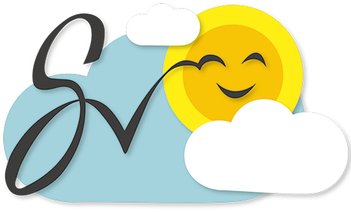 LegepladsenSå er legepladsens 3. fase ved at være komplet efter motorikbanen blev opstillet d. 16/5 af frivillige hjælpere. Stor tak for indsatsen til alle og til Stadil Maskinstation, som udlånte maskiner til arbejdet. Keld Aarup fordelte efterfølgende faldsand, så vi ikke har flere større hængepartier i forhold til legepladsen. Det skal understreges, at arbejdet har været det hele værd... Vi har fået en super god legeplads, som tilgodeser alle aldre og giver de nødvendige udfordringer, som gør skoledagen sjovere for eleverne og ligeledes udvikler deres motorik, som styrker læringsevnen. Vi er meget tilfredse med resultatet! UndervisningHelle og Mathias Mikkelsen har fået solgt huset i Ringkøbing og det betyder, at vi desværre ikke kan beholde Helle som lærer på friskolen, da familien rejser til Færøerne til august. Vi kommer til at savne Helles altid gode humør og lyst til at give en ekstra hånd med. Vi skylder hende især stor anerkendelse for, at hun tog ansvaret for 0. til og med 4. klasse, da Dorte blev sygemeldt. Vi ønsker Helle og familien held og lykke med livet på øerne. Vi går nu i gang med at søge en ny lærer til at træde i Helle sted, som klasselærer for SV42.SV10: Karoline arbejder struktureret og sikkert med klassen, som tager godt imod Karolines undervisning. Der er en god stemning i klassen.SV42: Helle har arbejdet en del med at få Jakob Ahlgren integreret i undervisningen, da Jakob i kommende skoleår kommer mere på banen som kreativ og praktisk lærer og som støtte på enkelte elever, som har behov for en mere praktisk tilgang til læring. Jakob er vellidt af eleverne og en god vejleder. Helle udtrykker desuden stor tilfredshed med SV42 og deres arbejdsomhed.SV65: Katrine har fået en del nye elever de seneste år, som er blevet godt integreret i klassen. Robert og Sophia talte ikke dansk, da de ankom og er nu begyndt at bruge enkelte danske gloser. Det går stødt fremad. Sanne har giver dem timer i “dansk for 2. sprogede” som også har været en støtte for dem. Senest har vi fået Andreas Nicolaisen, som kommer fra Fjaltring friskole. Han er glad for at gå på friskolen, men skal lige finde sig til rette og forstå vore værdier, men Andreas vil det gerne og arbejder for sagen. SV65 er en stærk klasse med dygtige elever, som hver især bidrager til et dynamisk klassemiljø, hvor der ikke er langt fra tanke til handling. De har ligeledes leveret en rigtig flot indsats til idrætsdagen i Tim sidst i maj, hvor de kom hjem med 6 diplomer! 😊SV87: Katrine og undertegnede har arbejdet mod at tage årets sidste terminsprøver med både 7. og 8. klasse. De har gjort det godt og har i det hele taget godt imod undervisningen og hver især bidraget til et godt klassemiljø, hvilket kulminerede i Rom, hvor vi havde en fantastisk tur sammen med Inger Halkjær. Det bliver svært at tage afsked med hele flokken, da vore nuværende fire 7. klasse elever også ønsker at tage deres 8. skoleår i Tim.  Vi har desværre netop sagt farvel til 3 elever fra Ulfborg, Jonas i 1. kl., Oliver i 6. kl. og Nicklas i 8. klasse. De er alle brødre. Vi ønsker dem ligeledes held og lykke med det nye.Forældre som lærere:Tirsdag d. 14. maj fik vi hjælp af forældre og frivillige til at stå for undervisningen en hel skoledag, da lærerne skulle planlægge kommende skoleår. Det gik godt og eleverne fik sig én på opleveren, især da Trine stod for dramaundervisning for alle i de sidste lektioner. Tusind tak for hjælpen til alle frivillige. Det blev også en god dag for lærerne, som står over for et spændende og nyt skoleår med strukturændringer og nye kollegaer. Bussen:Kørsel med STVF bussen har desværre igen været et punkt på dagsordenen. Det har været en udfordring at få stemningen i bussen til at rumme alle, men vi har fundet en løsning som, hvis den holder, kan fastholde de muligheder vi indtil videre har haft. Vi kender det alle, som har kørt med skolebus efter en lang skoledag og skal trætte ud i en bus og hjem. Det kan være svært ikke at give den “lidt for meget gas” på bagsædet for at holde humøret højt. Problemet har været, at det ikke er alle ( jeg iblandt), som synes lige godt om den stemning og vi arbejder på at finde den rette balance mellem “god stemning” og “sikkerhed i trafikken”. Det skal nok lykkes! 😊Kommende periode:Vi er netop startet på sidste måned i dette skoleår og går den varme tid i mødet, men også nye oplevelser. På tirsdag kommer enkelte klasser fra Herborg friskole på besøg og overnatter på friskolen. De skal ud at se naturen og bl.a. prøve at fiske i Stadil fjord, de vil også til Vesterhavet og meget mere. Skønt at vi har et godt samarbejde med de øvrige friskoler. Vi skal ligeledes til Ølstrup d. 12. juni til fælles friskoledag, hvor alle 6 friskoler samles og laver aktiviteter på tværs. Samme dag tager SV87 på frilufttur til Alrum, så eleverne kan være retur i sognet, når sommerfesten starter op. Det ville de meget nødigt gå glip af. Sommerlejren er i år på friskolen. Torsdag og fredag d. 20-21/6 overnatter eleverne på friskolen og vi laver i de lyse timer aktiviteter, mad og diverse opgaveløb, så de sover tungt og godt natten igennem.Vi får desuden besøg af evt. nye elever, Laura og Lasse fra Staby, Søren fra Nr. Nissum og måske når Alf fra Catar også at komme, inden han starter op efter ferien. Det bliver spændende med så mange nye elever på friskolen og en glæde, at vi bliver valgt til. Vh Zander